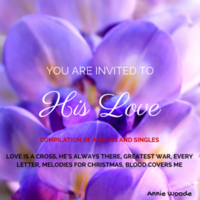 Love So AmazingLove so amazingSo free and so trueFlows from the FatherTo me and to youEternally seekingAnd searching to findThe lost and the lonelyIn all of mankindI thank you FatherI cling to the CrossCause loving you JesusMeans I suffer no lossYour Holy SpiritWithin me anewMaking me holySpecial to youLove so amazingReached down from on highIn mortal fashionSo he could tryTo show us how differentOur life's gonna beWhen he returns andHis glory we seeThe Blood Covers MeThe Blood covers meThe Blood, it covers meRivers from the throne of gracePromises so deepCover me in every spaceHis blessed one to keepAngels watch me when I prayCherubs when I sleepThe Blood it covers meLevels paths before my wayBrings me perfect peaceWill not let me go astrayNever let me ceaseSo here I stand in you oh LordWherever you may leadThe Blood it covers meSeasons come, seasons goSeasons bitter sweetShelter for the weary soulShelter from the heatBeautiful In His EyesBeautiful in his eyes I am beautiful in his eyesSuch words caught me by surpriseTo think I am beautifulBeautiful in his eyesYou are beautiful in God’s eyesDon’t listen to no lies Cause you are beautifulWorld tells us we’re all wrongShape size colour of skinPutting us down every daySaying you have to do it my wayThings you need to change since you lackWhat it takes to make a really great packBut he knows he made you this waySo God’s got a different thing to saySome may mock and some laughBut he sees great things under that hatThey say you are not the oneHe says so beautiful I sent my sonPhysical things will all passOnly what’s done for him will lastIf you wake up with a bad hair dayHang on to these words I sayWhen I Survey_ Wondrous CrossWhen I surveyThe wondrous CrossOn which the princeOf glory diedMy richest gainI count but lossAnd pour contemptOn all my prideForbid it LordThat I should boastSave in the deathOf Christ my GodAll the vain thingsThat charm me mostI sacrifice them to his bloodWondrous CrossWondrous CrossGloriousJesus, you are my gloriousWere the whole realmOf nature mineThat were an offeringFar too smallLove so amazingSo divineDemands my soulMy life, my all Pass Me NotSome days I feel so far away From God's love deep insideTemptations made a fool of meAnd broken down my prideSometimes I feel so lost withinThe pain and sufferingHave to take a moment now and then and sayAnd I say Pass me not oh gentle SaviourHear my humble cryWhile on others thou art callingDo not pass me byMy blessed SaviourSaviourHear my humble cryWhile on others thou art callingDo not pass me byThou, thou art the springOf all my comfortThou art more than life to meWhom have I on earth beside theeWhom in heaven but theeLove Is A CrossSoft promises are easy to makeFew lines few words that’s all it takesI wandered through the sands of timeTill I found a love that was really mineLove is a cross Life laid down for usNo greater love has a manFor sureLove is that crossTaking our painRelieving our shameGiving up all he had he cameNow I knowLove is a crossI pondered why I could never find oneTill I found the best of love in God’s ownBecause he heard our deepest cryHe came to die for you and IGod loved the world so much he gave his sonRedeeming life and glory has been wonBEGINNING NOT ENDIt’s a beginning not the endThough you think you’ve lost a friendThough your heart is sinking lowFeel there’s nowhere else to goKeep this in mindFor those who die in ChristDeath is but a beginning not the endOne day we’ll be singing glory(singing glory to his name)One day we’ll be shouting praise(shouting praise)When the saints of God will gatherWith everyone in Jesus raisedCho x 1Let everyone know - Death is but a beginning not the endWe’ll see them again - Death is but a beginning not the endNo we’ll never end - Death is but a beginning not the endWith Jesus our friend - Death is but a beginning not the end1LAY ME DOWNLay me down at your feetTill in heaven we meet say amenLay me down by your sideIn your strength I’ll abide say amenMay I stand at your cross, see your victory for usMay your love lead me on, cause in you I am strongLay me down at your feet, till in heaven we meetSay amenDraw me near to the placeWhere I will receive grace say amenAs I look t the prize,so may I realise say amenThat the glory to come will surpass every oneOf my treasures so dear, that I hold on to hereDraw me near to the place where I will receive graceSay amenBring me down to my kneesUntil Jesus I please say amenMay your throne be the goalFor my forgiven soul say amenI will always rejoiceFor Lord this is my choiceThat your will I’ll obeyAnd now Lord hear me sayLay me down every nightIn your love to sleep tightSay amenOn The CrossIt was there that he came and he gave his lifeThe son of God he was crucified on the crossIt was there as he hung till he was maimedThe son of God dying for my shameOn the crossIt was there all our sins were blown away and we were free to live again through thre crossIt was there as he breathed out it is done That he gave freedom to everyoneAnd the burden of life's painWas laid on him the kingAll sorrow and all lossDefeated on the crossNow in heaven he lives and he pleads our caseThe victory won by his sacrifice on the crossHe will lead us again to his throne on highOur names written down in the book of lifeBy the crossSing glory to the lambSing glory to the sonSing glory to the kingHe gave his life for everyoneChristian music online by Annie Woode © Annie WoodeNot GuiltyNot guilty Pilate sighedNot guilty heaven cried  Yet they hung him there between two thieves The man of gloryHe took our sin and shameHe took our price for painThe humble Lord yet the one who rules us all                                  What is truth Pilate askedWith this he went out again and said to the JewsI find no fault with this manHe is your responsibilityAnd his mother closed her eyesAs the spear went in his side Her humble son so pure, so innocentShe'd never felt such painFelt she'd never smile againThe one she loved the bestWas crucifiedYet he was wounded for our transgressionsHe was bruised for our iniquitiesAnd the punishment that brought us peace was upon himWe all like sheep have gone astrayEach of us has turned to his own wayAnd the Lord has laid on himThe iniquity of us allChristian music online© Annie WoodeGrace Alone--------------------It's your grace, your grace aloneThat covers me.Days of cheer, days of peaceAll is clear, and all is blissThere are times I'm really happyAnd I know I'm always freeCause it's your grace, your grace alone that covers me.Grace alone(x6)Darker days, may creep here Bringing grief, and bringing fearThere are days of only troubleYet I know I'm always freeCause its your grace, your grace alone That covers meGrace alone(x6)Built on rock, not sinking sand Jesus leads, me by the handThere are days of jubilation But strife and fears will never cease So let it be grace, your grace aloneThat covers meIt's your grace, Your grace alone that covers meGrace aloneStormy seasJoy and peaceNever ceaseGrace aloneAlways thereBringing calmIn every fearGrace Alonenever failsAlways thereGrace Alone From the crossGrace aloneGREATEST WARMillions gave lives in warsFighting for their raceTheir hope to make this world A better placeOne man he gave his lifeTo conquer sin and deathTo bring each one to the throne of graceAnd this was Jesus, God's own sonGave his life to make us oneWith the Father GodHe came for you and meYes this Jesus he who diedHeaven's gates to open wideThe greatest war was wonThat day on calvaryDid He ThinkDid he think about the way he would come and dieBefore he left his glory in the skyDid he think about it at allDid he wonder what it would be like to feel the lashThe thirty nine stripes laid on his backDid he think about it at allThough he knew that when he'd healed the sick and touched those in painHis greatest sacrifice would only bring him shameWe'd strip him and we'd raise him on a cross on highAnd leave him there to dieDid he ask the Father 'why' when he told the planThe way to bring salvation down to manDid he ever regret at allThink of all the wonder that he'd leave, the power, the fameTo come down to this world and die in painDid he have second thought at allThough he knew that when he'd raised the dead and helped mankindThe lost found hope, the lame could walk and healed the blindSome would not believe and say it was a lieHe never came and diedWhen the burdens of this world get too much to shareWhen loving those who hate me I cannot bearThen I think about him, my LordThink of all he left how he, gave it up for meSo I could be safe and I could be freeYes I think about it and go onCause if he could leave the heavens just to give me hopeThen in my darkest hour I know that I can copeCan do what's right the times I feel too high the costCan go and save the lostFor JesusChristian songs by Annie Woode© Annie WoodeSigns Of The TimesHe is my son Carried nine months longI taught him right from wrongNow they say that he's gone wrong, my beautiful sonHe is my sonHe's my baby alwaysWould protect him each dayThey all tell me he carried and gunCan't believe it my sonHe is my sonNow they say he's gone wrongKilled somebody on a whimNow a mother's heart's  forlorn by the hand of my sonHe is my sonI can't believe what they sayGuess he thought it was still playCant believe that he's gone wrongMy baby sonDidn't you tell him life was roughDidnt you tell him life was toughDid you think that he was strongWould say no to what was wrongDid you ever see the struggles he hadDidn't you know he wore a maskEvery time that you would askSo you wouldn't see his ways Shield his face from your gazeNow everything’s out in the openSongs by Annie Woode© Annie WoodeDesperationIn desperation, desperation, desperation yeahThey all reached out and touched the LordAnd had life that never ends.And I was running out of timeThe bleeding had taken it's tollBut I put out my hand and touched his robeAnd my life came flooding backAnd I, I could see no lightHad never seen the sunBut I called out when I heard his voiceAnd the light came flooding inIn desperation, desperation, desperation yeahShe reached out and touched his robe And had life restored againAnd I, could never walk aloneWas carried here and thereYet I stood up when he spoke the wordAnd my legs were strong againAnd  I, I had no lifeI was cold and already deadYet he called out and I heard his voiceAnd my life began againIn desperation, desperation, desperation, yeahThey all reached out and touched the LordGot a life that never endsAnd I, felt I needed lifeI knew I needed a friendSo I reached out and touched in faithGot a life that never endsYes I, knew I needed ChristI knew I needed a friendSo I reached out and touched in faithGot a life that never endsIn desperation desperation desperation yeahWe all reached out and touched the LordGot a life that never endsChristian songs by Annie Woode© Annie Woode  Can You Believe It Can you believe itHe came and died for youCan you believe itHe gave his life for youCan you believe itHe threw heaven awayCan you believe itSo you could be there some dayA love like this has never been foundNo one on earthNowhere in mankindThat one would give everything awayTo bring the world to him in one dayCan you believe itHe went unto the crossCan you believe itHe took all pain for usCan you believe itHe saved a thief that dayCan you believe itEven in his own great painA love like this so great and trueComes only one to me and youA love like this will always stayHe came down to a cross He was beaten for usHe went down into hellTo save those there as wellChristian music online by Annie Woode. © Annie WoodeSweetest Song There is just no wayI could love you more than the graceGrace poured out for meThat day on calvaryI could sing the sweetest songI could give all I possessCould deliver up my body to be burntI could roam the world in ragsI could put up with all shameI never could surpass the gift you gaveYou gave me loveA love that never ends.And I knowKnow you care for meSo I do my best but there's naught I could ever doTo justify your painIf I give all that I have To tell the world of your great loveIt's just a speck of dust compared to what you gaveYou gave up the universeJust to reach my lonely soulThere's nothing left that I could ever doI'll just praise you LordI kneel and say Thank youI could sing the sweetest songI could give all I possessCould deliver up my body to be burntI could walk upon the seasReach out to mankindI never could surpass the gift you gaveYou gave me loveA love that never ends.Christian music online by Annie Woode ©Annie WoodePull Me InStranded in the sea of lifeI asked the Lord to pull me inSinking in a sea of strife I asked the Lord to pull me inSeeking for a better life I asked the Lord to pull me inSearching for some truth inside I asked the Lord to pull me inI found the Lord found peace insideHis spirit’s love fills me withinMy name’s written down in the book of LifeHis precious blood has pulled me in I asked the Lord and he pulled me inBeforeBefore the Garden of Eden You had a planBefore Satan stole my peaceYou were in commandBefore I stumbled and I fellYou had picked me upBefore I said “please God”You said it is done For unto us a child is bornUnto us a son is givenThe government, my life on his shoulderAnd this babe will lead the wayHis Spirit helps me prayMighty God, FatherPeace of peaceBefore your life got busyHe was preparedBefore the world had beat you upHe really caredBefore all your confusionHe made all things clearBefore you needed Jesus he was thereChrist’s MassChristmas times a comingAlmost hear the sleigh trail hummingLoaded up with presents just for meRemembering a mangerWith a little baby strangerGreatest gift unwrapped eternallyHear hosanna ringingHear the choir singingHear creation’s song of victoryGlory hallelujahTo our living saviourChrist’s mass brings God’s gift of love so freeFull of fun and laughterEchoes of hereafterFellowship with one and all we’ll seeThere’ll be no more angerChild lead lion without dangerPeace and love on earth for all will beNew life so free With love from him to meGiven by the king of majestyNew life so freeGod’s gift remarkablyChrist’s mass brings God’s gift of love to me Road EndsIt suddenly hit meLike a shot in the headI finally discovered All the truth that he saidI’m tired of trying To figure it all outI’m planning on trustingTill you bring it aboutEnd of the road for meNeed to walk on in your victoryAll of my strugglesI’ll bring to an endNeed to hold onTo my very best friendEnd of the road for meI don’t need to worry Try to run on aheadI’ll just sit here quietAnd believe what you saidTold me to trust youSaid you’d make all things rightTold me to cling to youIn the darkest of nights